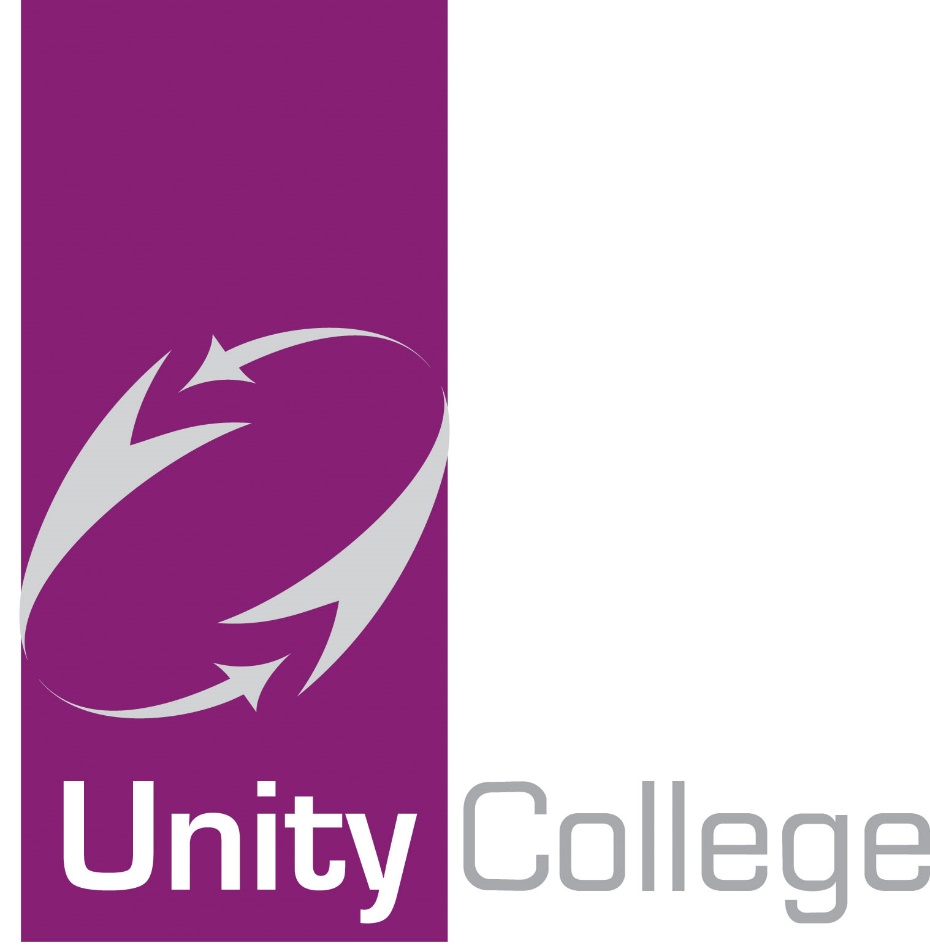 MOST ABLE POLICYFebruary 2019RationaleAt Unity College, we believe in teaching and learning in such a way that each individual child strives to achieve above and beyond expectations through a balanced and differentiated provision. This includes those children who are identified as ‘Most Able’. DefinitionMost able students are those students who achieve or have the ability to achieve, at a level significantly ahead of their age group.  We have therefore defined the Most Able here at Unity College as having top Average KS2 scores at the end of Year 6. These students will subsequently be expected to strive to achieve the highest Attainment 8 scores.AimsTo raise achievement and aspirations among all students by:Challenging and supporting the most able to push the boundaries of what is possible;Recognising and celebrating high achievementDevelop appropriate teaching and learning stylesObjectivesTo ensure differentiation in all teaching and learning programmes which include challenge for the most able To identify and keep under review, a register of most able students at whole college levelTo provide an enrichment programme which is challenging and motivatingTo review the curriculum model and learning opportunities open to most able support them in achieving their targets  To provide pastoral programmes that support the self-esteem of studentsTo work with parents to help students achieve their potential and to be ambitiousStrategy FrameworkIdentification and monitoringMost Able students are identified initially through Mean KS2 SATs score of 110+. However, high performing students can be added to the register at any time.TrackingAt each assessment point, the progress and attainment of most able students is tracked to ensure sustained and rapid progressTeachers will monitor the effort and attainment of these students and specific interventions put in placeParents are kept informed about the progress and attainment of most able students through Progress Data Reports and Statement of ResultsEnsure challenging targets are in placeDifferentiationAll lessons should plan for differentiation, pace, variety and challenge for the most able through groupings, process and content The most able students should have more open-ended tasks and discovery in their homework, where possible, setting independent learning tasks Subject leaders should review SOW to ensure that learning is differentiated to challenge the most able by promoting higher levels of thinking Teaching methods must ensure that questions, activities and language is of a higher order for most able students. Teaching strategies must facilitate the application of information, using it to develop new ideas and have real depth of study.Develop independent learning through A4L strategies to allow students to organise their own work, carry out tasks unaided, evaluate their work and become self-criticalCurriculum Design and EnrichmentWithin the curriculum design there will be challenge and differentiation for most able studentsEnrichment opportunities will be offered through departments, as well as cross curricular, interschool, regional and national events to raise aspirations and deepen subject knowledgeAccelerated learning opportunities allow most able to explore the wider curriculum in order to progress at a faster pacePastoral careWe recognise high achievement and self-esteem are very closely linked.  We believe strongly that pastoral care of most able students is as important as their intellectual needs. Effective provision for most able students requires a supportive and informed pastoral system ensuring that:There is a co-operative home school partnership which involves and informs parentsSystems are in place for recognising and dealing with underachievement and its causesSuccess is actively and regularly celebrated through recognition of student’s achievements, in Presentation evenings as well as House Assemblies, across the full spectrum of activitiesPastoral teams are aware of most able students during exams in order to offer support, prevent stress and undue pressureReviewThe policy and its implementation will be reviewed annually.